СЛУЖБА СУДОВОЇ ОХОРОНИТериторіальне управління Служби судової охорониу Хмельницькій областіНАКАЗ27.05.2020	м. Хмельницький	№ 185Про оголошення конкурсу на зайняття вакантних посад Територіального управління Служби судової охорони у Хмельницькій областіВідповідно до частини другої статті 163 Закону України «Про судоустрій і статус суддів», Порядку проведення конкурсу для призначення на посади співробітників Служби судової охорони, затвердженого рішенням Вищої ради правосуддя від 30.10.2018 № 3308/0/15-18 (зі змінами), внесеними рішенням Вищої ради правосуддя від 04.06.2019 № 1536/0/15-19 НАКАЗУЮ:Оголосити конкурс на зайняття 9 вакантних посад Територіального управління Служби судової охорони у Хмельницькій області (далі конкурс), який провести 10 червня 2020 року:контролера І категорії взводу охорони першого підрозділу охорони  – 3 посади;контролера ІІ категорії взводу охорони першого підрозділу охорони  – 3 посади;контролера І категорії взводу швидкого реагування – 1 посада;контролера ІІ категорії взводу швидкого реагування – 2 посади.Затвердити умови проведення конкурсу на посади, зазначені у пункті 1 цього наказу (додаток 1).Затвердити перелік загальних умов та типових професійно-кваліфікаційних характеристик вакантних посад, зазначених у пункті 1 цього наказу (додатки 2-5).Надати до прес-служби територіального управління Державної судової адміністрації України в Хмельницькій області (далі – ТУ ДСА) оголошення про проведення конкурсу та його умови для оприлюднення на офіційному сайті ТУ ДСА України у Хмельницькій області (відповідальний – заступник начальника відділу по роботі з персоналом ТУ ССО у Хмельницькій області підполковник Служби судової охорони Король Л.М.).Здійснити перевірку рівня фізичної підготовки для кандидатів на посади згідно з нормативами, визначеними для відповідної вікової категорії, встановленими наказом Голови Служби судової охорони від 23.12.2019 № 273 «Про затвердження тимчасової інструкції з фізичної підготовки Служби судової охорони» зі змінами, внесеними наказом Служби судової охорони від 03.04.2020 № 144 «Про внесення змін до інструкції Служби судової охорони» із забезпеченням належних санітарно-гігієнічних умов та в присутності медичних працівників (відповідальні – начальник відділу з професійної підготовки та підвищення кваліфікації ТУ ССО у Хмельницькій області підполковник Служби судової охорони Коцюр В.П. та начальник медичної служби ТУ ССО у Хмельницькій області лейтенант Служби судової охорони Глушко Л.В.).Конкурс проводити з дотриманням вимог постанови Кабінету Міністрів України від 20 травня 2020 року № 392 «Про встановлення карантину з метою запобігання поширенню на території України гострої респіраторної хвороби COVID-19, спричиненої коронавірусом SARS-CoV-2, та етапів послаблення протиепідемічних заходів».Контроль за виконанням цього наказу залишаю за собою.Начальник	полковник Служби судової охорони                                        Сергій МЕЛЬНИКДодаток 1до наказу ТУ ССО у Хмельницькій області від 27.05.2020 № 185УМОВИпроведення конкурсу на зайняття вакантних посад Територіального управління Служби судової охорони у Хмельницькій областіЕтапи проведення конкурсу:І етап: проведення прийому документів, що подаються для участі в конкурсі, у період з 09.00 год. 29 травня по 18.00 год. 05 червня 2020 року за адресою: м. Хмельницький, вул. Свободи, 36 (відділ по роботі з персоналом – кабінет № 909).ІІ етап: проведення перевірки рівня фізичної підготовленості кандидатів на зайняття вакантних посад співробітників Служби судової охорони, у період з 09.00 год. по 13.00 год. та з 14.00 год. по 18.00 год. 10 червня 2020 року.ІІІ етап: проведення із кандидатами співбесіди комісією з проведення конкурсу на зайняття вакантних посад Територіального управління Служби судової охорони у Хмельницькій області, у період з 09.00 год. по 13.00 год. 
11 червня 2020 року.11 червня 2020 року – визначення переможців конкурсу та других за результатами конкурсу, оприлюднення його результатів.Перелік документів, необхідних для участі в конкурсі:1) письмова заява особи про участь у конкурсі, у якій також зазначається надання згоди на проведення спеціальної перевірки стосовно неї відповідно до Закону України «Про запобігання корупції» і на обробку персональних даних відповідно до Закону України «Про захист персональних даних»;2) копія паспорта громадянина України та ідентифікаційного коду;3) копія (копії) документа (документів) про освіту з додатком (додатками);4) заповнена особова картка визначеного зразка, автобіографія, фотокартка розміром 30х40 мм – 2 шт.;5) декларація, визначена Законом України «Про запобігання корупції» за 2019 рік, як кандидата на посаду (роздрукований примірник із сайту Національного агентства з питань запобігання корупції); 6) копія трудової книжки (за наявності);7) медична довідка про стан здоров’я, що дозволяє брати участь у конкурсних випробуваннях (форма 086у або у довільній формі);8) копія військового квитка або посвідчення особи військовослужбовця (для військовозобов’язаних або військовослужбовців).Особа, яка бажає взяти участь у конкурсі, перед складанням кваліфікаційного іспиту пред’являє Комісії для проведення конкурсу на зайняття вакантних посад Служби паспорт громадянина України.Інформація про строковість чи безстроковість призначення на посаду:безстроково.Місце, дата та час початку проведення конкурсу: Проведення І (прийом документів) та ІІІ (співбесіди) етапів конкурсу здійснюватиметься у Територіальному управлінні Служби судової охорони у Хмельницькій області, розташованого за адресою: м. Хмельницький, вул. Свободи, 36.Проведення ІІ етапу конкурсу (перевірки рівня фізичної підготовленості) здійснюватиметься за адресою: м. Хмельницький, вул. Проскурівська, 83/1 (спортивний комплекс «Поділля») 10 червня 2020 року з 09.00 год.Прізвище, ім’я та по батькові, номер телефону особи, яка надає додаткову інформацію з питань проведення конкурсу:Заступник начальника відділу по роботі з персоналом ТУ ССО у Хмельницькій області підполковник Служби судової охорони Король Лілія Миколаївна (067) 391-85-41.Додаток 2до наказу ТУ ССО у Хмельницькій області від 27.05.2020 № 185ЗАГАЛЬНІ УМОВИпроведення конкурсу на зайняття вакантної посади контролера І категорії взводу охорони підрозділу охорони Територіального управління Служби судової охорони у Хмельницькій областіДодаток 3до наказу ТУ ССО у Хмельницькій області від 27.05.2020 № 185ЗАГАЛЬНІ УМОВИпроведення конкурсу на зайняття вакантної посади контролер ІІ категорії взводу охорони підрозділу охорони територіального управління Служби судової охорони у Хмельницькій областіДодаток 4до наказу ТУ ССО у Хмельницькій області від 27.05.2020 № 185УМОВИпроведення конкурсу на зайняття вакантної посади контролер І категорії взводу швидкого реагування територіального управління Служби судової охорони Загальні умовиДодаток 5до наказу ТУ ССО у Хмельницькій області від 27.05.2020 № 185УМОВИпроведення конкурсу на зайняття вакантної посади контролер ІІ категорії взводу швидкого реагування територіального управління Служби судової охорони у Хмельницькій областіЗагальні умовиОсновні повноваження контролера І категорії:Основні повноваження контролера І категорії:Основні повноваження контролера І категорії:1) забезпечує пропуск осіб до будинків (приміщень) судів, органів та установ системи правосуддя та на їх територію транспортних засобів;2) здійснює заходи з охорони забезпечення недоторканості та цілісності приміщень та майна судів, органів системи правосуддя;3) перевіряти в осіб, які входять до приміщення суду, органів і установ  системи правосуддя документи, що посвідчують особу; 4) заступає на охорону об'єкту та підтримує  громадський порядок в суді;5) інформує старшого наряду про зміни в несенні служби, що можуть призвести до ускладнення обстановки по охороні об'єкту приміщень суду, органу і установ в системи правосуддя.1) забезпечує пропуск осіб до будинків (приміщень) судів, органів та установ системи правосуддя та на їх територію транспортних засобів;2) здійснює заходи з охорони забезпечення недоторканості та цілісності приміщень та майна судів, органів системи правосуддя;3) перевіряти в осіб, які входять до приміщення суду, органів і установ  системи правосуддя документи, що посвідчують особу; 4) заступає на охорону об'єкту та підтримує  громадський порядок в суді;5) інформує старшого наряду про зміни в несенні служби, що можуть призвести до ускладнення обстановки по охороні об'єкту приміщень суду, органу і установ в системи правосуддя.1) забезпечує пропуск осіб до будинків (приміщень) судів, органів та установ системи правосуддя та на їх територію транспортних засобів;2) здійснює заходи з охорони забезпечення недоторканості та цілісності приміщень та майна судів, органів системи правосуддя;3) перевіряти в осіб, які входять до приміщення суду, органів і установ  системи правосуддя документи, що посвідчують особу; 4) заступає на охорону об'єкту та підтримує  громадський порядок в суді;5) інформує старшого наряду про зміни в несенні служби, що можуть призвести до ускладнення обстановки по охороні об'єкту приміщень суду, органу і установ в системи правосуддя.Умови оплати праці:Умови оплати праці:Умови оплати праці:1) посадовий оклад – 3260 гривень відповідно до постанови Кабінету Міністрів України від 03 квітня 2019 року № 289 «Про грошове забезпечення співробітників Служби судової охорони» та наказу Служби судової охорони від 27.12.2019 № 281 «Про установлення посадових окладів співробітників територіальних підрозділів (територіальних управлінь) Служби судової охорони»;1) посадовий оклад – 3260 гривень відповідно до постанови Кабінету Міністрів України від 03 квітня 2019 року № 289 «Про грошове забезпечення співробітників Служби судової охорони» та наказу Служби судової охорони від 27.12.2019 № 281 «Про установлення посадових окладів співробітників територіальних підрозділів (територіальних управлінь) Служби судової охорони»;1) посадовий оклад – 3260 гривень відповідно до постанови Кабінету Міністрів України від 03 квітня 2019 року № 289 «Про грошове забезпечення співробітників Служби судової охорони» та наказу Служби судової охорони від 27.12.2019 № 281 «Про установлення посадових окладів співробітників територіальних підрозділів (територіальних управлінь) Служби судової охорони»;2) грошове забезпечення – відповідно до частини першої статті 165 Закону України «Про судоустрій і статус суддів» складається з посадового окладу, окладу за спеціальним званням, щомісячних додаткових видів грошового забезпечення (підвищення посадового окладу, надбавки, доплати, які мають постійний характер), премії та одноразових додаткових видів грошового забезпечення.3) відсутність військового чи спеціального звання середнього складу;4) обов’язкове місце проживання кандидата на посаду в межах 25 км від об’єкту, що охороняється.2) грошове забезпечення – відповідно до частини першої статті 165 Закону України «Про судоустрій і статус суддів» складається з посадового окладу, окладу за спеціальним званням, щомісячних додаткових видів грошового забезпечення (підвищення посадового окладу, надбавки, доплати, які мають постійний характер), премії та одноразових додаткових видів грошового забезпечення.3) відсутність військового чи спеціального звання середнього складу;4) обов’язкове місце проживання кандидата на посаду в межах 25 км від об’єкту, що охороняється.2) грошове забезпечення – відповідно до частини першої статті 165 Закону України «Про судоустрій і статус суддів» складається з посадового окладу, окладу за спеціальним званням, щомісячних додаткових видів грошового забезпечення (підвищення посадового окладу, надбавки, доплати, які мають постійний характер), премії та одноразових додаткових видів грошового забезпечення.3) відсутність військового чи спеціального звання середнього складу;4) обов’язкове місце проживання кандидата на посаду в межах 25 км від об’єкту, що охороняється.Відсутність військового чи спеціального звання середнього складу.Кваліфікаційні вимоги.Відсутність військового чи спеціального звання середнього складу.Кваліфікаційні вимоги.Відсутність військового чи спеціального звання середнього складу.Кваліфікаційні вимоги.1. Освіта1. Освітаповна загальна середня2. Досвід роботи2. Досвід роботипроходження служби в Збройних Силах України, правоохоронних органах або військових формуваннях – не менше 1 року.3. Володіння державною мовою3. Володіння державною мовоювільне володіння державною мовою.Вимоги до компетентності.Вимоги до компетентності.Вимоги до компетентності.1. Наявність лідерських якостейвстановлення цілей, пріоритетів та орієнтирів;стратегічне планування;багатофункціональність;ведення ділових переговорів;досягнення кінцевих результатів.встановлення цілей, пріоритетів та орієнтирів;стратегічне планування;багатофункціональність;ведення ділових переговорів;досягнення кінцевих результатів.2. Вміння приймати ефективні рішенняздатність швидко приймати рішення та      ефективно діяти в екстремальних ситуаціях.здатність швидко приймати рішення та      ефективно діяти в екстремальних ситуаціях.3. Аналітичні здібностіздатність систематизувати, узагальнювати інформацію;гнучкість;проникливість.здатність систематизувати, узагальнювати інформацію;гнучкість;проникливість.4. Управління організацією та персоналоморганізація роботи та контроль;організація роботи та контроль;5. Особистісні компетенціїпринциповість, рішучість і вимогливість під час прийняття рішень;системність;самоорганізація та саморозвиток;політична нейтральність.принциповість, рішучість і вимогливість під час прийняття рішень;системність;самоорганізація та саморозвиток;політична нейтральність.6. Забезпечення охорони об’єктів системи правосуддязнання законодавства, яке регулює діяльність судових та правоохоронних органів;знання системи правоохоронних органів, розмежування їх компетенції, порядок забезпечення їх співпраці при забезпеченні охорони об’єктів системи правосуддя.знання законодавства, яке регулює діяльність судових та правоохоронних органів;знання системи правоохоронних органів, розмежування їх компетенції, порядок забезпечення їх співпраці при забезпеченні охорони об’єктів системи правосуддя.7. Робота з інформацією знання основ законодавства про інформацію.знання основ законодавства про інформацію.Професійні знання.Професійні знання.Професійні знання.1. Знання законодавствазнання Конституції України, законів України «Про судоустрій і статус суддів», «Про Національну поліцію», «Про запобігання корупції».знання Конституції України, законів України «Про судоустрій і статус суддів», «Про Національну поліцію», «Про запобігання корупції».2. Знання спеціального законодавства знання:Кримінального кодексу України, Кримінального процесуального кодексу України, Кодексу України про адміністративні правопорушення, Кодексу адміністративного судочинства України; законів України «Про Вищу раду правосуддя», «Про звернення громадян», «Про доступ до публічної інформації», «Про інформацію», «Про очищення влади», «Про захист персональних даних», «Про статус народного депутата»;рішень Ради суддів України, наказів Державної судової адміністрації України з питань організаційного забезпечення діяльності Служби судової охорони.знання:Кримінального кодексу України, Кримінального процесуального кодексу України, Кодексу України про адміністративні правопорушення, Кодексу адміністративного судочинства України; законів України «Про Вищу раду правосуддя», «Про звернення громадян», «Про доступ до публічної інформації», «Про інформацію», «Про очищення влади», «Про захист персональних даних», «Про статус народного депутата»;рішень Ради суддів України, наказів Державної судової адміністрації України з питань організаційного забезпечення діяльності Служби судової охорони.Основні повноваження контролера ІІ категорії:Основні повноваження контролера ІІ категорії:1) забезпечує пропуск осіб до будинків (приміщень) судів, органів та установ системи правосуддя та на їх територію транспортних засобів;2) здійснює заходи з охорони забезпечення недоторканості та цілісності приміщень та майна судів, органів системи правосуддя; 3) перевіряє в осіб, які входять до приміщення суду, органів і установ в системи правосуддя документи, що посвідчує особу;4)  заступає на охорону об'єкту та підтримує  громадський порядок в суді;5) інформує старшого наряду про зміни в несенні служби, що можуть призвести до ускладнення обстановки по охороні об'єкту приміщень суду, органу і установ в системи правосуддя.1) забезпечує пропуск осіб до будинків (приміщень) судів, органів та установ системи правосуддя та на їх територію транспортних засобів;2) здійснює заходи з охорони забезпечення недоторканості та цілісності приміщень та майна судів, органів системи правосуддя; 3) перевіряє в осіб, які входять до приміщення суду, органів і установ в системи правосуддя документи, що посвідчує особу;4)  заступає на охорону об'єкту та підтримує  громадський порядок в суді;5) інформує старшого наряду про зміни в несенні служби, що можуть призвести до ускладнення обстановки по охороні об'єкту приміщень суду, органу і установ в системи правосуддя.Умови оплати праці:Умови оплати праці:1) посадовий оклад – 3170 гривень відповідно до постанови Кабінету Міністрів України від 03 квітня 2019 року № 289 «Про грошове забезпечення співробітників Служби судової охорони» та наказу Служби судової охорони від 27.12.2019 № 281 «Про установлення посадових окладів співробітників територіальних підрозділів (територіальних управлінь) Служби судової охорони»;1) посадовий оклад – 3170 гривень відповідно до постанови Кабінету Міністрів України від 03 квітня 2019 року № 289 «Про грошове забезпечення співробітників Служби судової охорони» та наказу Служби судової охорони від 27.12.2019 № 281 «Про установлення посадових окладів співробітників територіальних підрозділів (територіальних управлінь) Служби судової охорони»;2) грошове забезпечення – відповідно до частини першої статті 165 Закону України «Про судоустрій і статус суддів» складається з посадового окладу, окладу за спеціальним званням, щомісячних додаткових видів грошового забезпечення (підвищення посадового окладу, надбавки, доплати, які мають постійний характер), премії та одноразових додаткових видів грошового забезпечення.Відсутність військового чи спеціального звання середнього складу.2) грошове забезпечення – відповідно до частини першої статті 165 Закону України «Про судоустрій і статус суддів» складається з посадового окладу, окладу за спеціальним званням, щомісячних додаткових видів грошового забезпечення (підвищення посадового окладу, надбавки, доплати, які мають постійний характер), премії та одноразових додаткових видів грошового забезпечення.Відсутність військового чи спеціального звання середнього складу.Кваліфікаційні вимоги.Кваліфікаційні вимоги.1. Освітаповна загальна середня 2. Досвід роботине потребує(надається перевага кандидатам зі стажем служби в правоохоронних органах, в Збройних силах України та інших військових формуваннях).3. Володіння державною мовоювільне володіння державною мовою.Вимоги до компетентності.Вимоги до компетентності.1. Наявність лідерських якостейвстановлення цілей, пріоритетів та орієнтирів;стратегічне планування;багатофункціональність;ведення ділових переговорів;досягнення кінцевих результатів.2. Вміння приймати ефективні рішенняздатність швидко приймати рішення та ефективно діяти в екстремальних ситуаціях.3. Аналітичні здібностіздатність систематизувати, узагальнювати інформацію;гнучкість.4. Управління організацією та персоналоморганізація роботи та контроль;5. Особистісні компетенціїпринциповість, рішучість і вимогливість під час прийняття рішень;системність;самоорганізація та саморозвиток;політична нейтральність.6. Забезпечення охорони об’єктів системи правосуддязнання законодавства, яке регулює діяльність судових та правоохоронних органів;знання системи правоохоронних органів, розмежування їх компетенції, порядок забезпечення їх співпраці при забезпеченні охорони об’єктів системи правосуддя.7. Робота з інформацією знання основ законодавства про інформацію.Професійні знання.Професійні знання.1. Знання законодавствазнання Конституції України, законів України «Про судоустрій і статус суддів», «Про Національну поліцію», «Про запобігання корупції».2. Знання спеціального законодавства знання:Кримінального кодексу України, Кримінального процесуального кодексу України, Кодексу України про адміністративні правопорушення, Кодексу адміністративного судочинства України; законів України «Про Вищу раду правосуддя», «Про звернення громадян», «Про інформацію», «Про захист персональних даних», «Про статус народного депутата»;рішень Ради суддів України, наказів Державної судової адміністрації України з питань організаційного забезпечення діяльності Служби судової охорони.1. Основні повноваження контролера І категорії взводу швидкого реагування територіального управління Служби судової охорони:1. Основні повноваження контролера І категорії взводу швидкого реагування територіального управління Служби судової охорони:1. Основні повноваження контролера І категорії взводу швидкого реагування територіального управління Служби судової охорони:здійснює заходи із запобігання загрозам особистій безпеці суддів, працівників суду, а також у суді – учасників судового процесу, виявлення та нейтралізації таких загроз; реагує в межах наданих законом повноважень на протиправні дії, пов’язані із посяганням на суддів, працівників суду, учасників судового процесу;вживає заходи з метою запобігання протиправним посяганням на суддів, працівників суду, умисному пошкодженню або знищенню майна суду, органів і установ системи правосуддя;за дорученням командира відділення виконує інші повноваження, які належать до його компетенції.2. Умови оплати праці:здійснює заходи із запобігання загрозам особистій безпеці суддів, працівників суду, а також у суді – учасників судового процесу, виявлення та нейтралізації таких загроз; реагує в межах наданих законом повноважень на протиправні дії, пов’язані із посяганням на суддів, працівників суду, учасників судового процесу;вживає заходи з метою запобігання протиправним посяганням на суддів, працівників суду, умисному пошкодженню або знищенню майна суду, органів і установ системи правосуддя;за дорученням командира відділення виконує інші повноваження, які належать до його компетенції.2. Умови оплати праці:здійснює заходи із запобігання загрозам особистій безпеці суддів, працівників суду, а також у суді – учасників судового процесу, виявлення та нейтралізації таких загроз; реагує в межах наданих законом повноважень на протиправні дії, пов’язані із посяганням на суддів, працівників суду, учасників судового процесу;вживає заходи з метою запобігання протиправним посяганням на суддів, працівників суду, умисному пошкодженню або знищенню майна суду, органів і установ системи правосуддя;за дорученням командира відділення виконує інші повноваження, які належать до його компетенції.2. Умови оплати праці:посадовий оклад – 3260 гривень відповідно до постанови Кабінету Міністрів України від 03 квітня 2019 року № 289 «Про грошове забезпечення співробітників Служби судової охорони» та наказу Служби судової охорони від 27.12.2019 № 281 «Про установлення посадових окладів співробітників територіальних підрозділів (територіальних управлінь) Служби судової охорони»;2) грошове забезпечення – відповідно до частини першої статті 165 Закону України «Про судоустрій і статус суддів» складається з посадового окладу, окладу за спеціальним званням, щомісячних додаткових видів грошового забезпечення (підвищення посадового окладу, надбавки, доплати, які мають постійний характер), премії та одноразових додаткових видів грошового забезпечення.3. Відсутність військового чи спеціального звання середнього складу.посадовий оклад – 3260 гривень відповідно до постанови Кабінету Міністрів України від 03 квітня 2019 року № 289 «Про грошове забезпечення співробітників Служби судової охорони» та наказу Служби судової охорони від 27.12.2019 № 281 «Про установлення посадових окладів співробітників територіальних підрозділів (територіальних управлінь) Служби судової охорони»;2) грошове забезпечення – відповідно до частини першої статті 165 Закону України «Про судоустрій і статус суддів» складається з посадового окладу, окладу за спеціальним званням, щомісячних додаткових видів грошового забезпечення (підвищення посадового окладу, надбавки, доплати, які мають постійний характер), премії та одноразових додаткових видів грошового забезпечення.3. Відсутність військового чи спеціального звання середнього складу.посадовий оклад – 3260 гривень відповідно до постанови Кабінету Міністрів України від 03 квітня 2019 року № 289 «Про грошове забезпечення співробітників Служби судової охорони» та наказу Служби судової охорони від 27.12.2019 № 281 «Про установлення посадових окладів співробітників територіальних підрозділів (територіальних управлінь) Служби судової охорони»;2) грошове забезпечення – відповідно до частини першої статті 165 Закону України «Про судоустрій і статус суддів» складається з посадового окладу, окладу за спеціальним званням, щомісячних додаткових видів грошового забезпечення (підвищення посадового окладу, надбавки, доплати, які мають постійний характер), премії та одноразових додаткових видів грошового забезпечення.3. Відсутність військового чи спеціального звання середнього складу.4. Кваліфікаційні вимоги4. Кваліфікаційні вимоги4. Кваліфікаційні вимоги1. Освіта1. Освітаповна загальна середня освіта2. Досвід роботи2. Досвід роботистаж служби в правоохоронних органах або військових формуваннях не менше 1 року (надається перевага кандидатам зі стажем служби в підрозділах спеціального чи особливого призначення)3. Володіння державною мовою3. Володіння державною мовоювільне володіння державною мовоюВідсутність військового чи спеціального звання середнього складу.Відсутність військового чи спеціального звання середнього складу.Відсутність військового чи спеціального звання середнього складу.5. Вимоги до компетентності5. Вимоги до компетентності5. Вимоги до компетентності1. Наявність лідерських якостейвстановлення цілей, пріоритетів та орієнтирів;стратегічне планування;багатофункціональність;ведення ділових переговорів;досягнення кінцевих результатів.встановлення цілей, пріоритетів та орієнтирів;стратегічне планування;багатофункціональність;ведення ділових переговорів;досягнення кінцевих результатів.2. Вміння приймати ефективні рішенняздатність швидко приймати рішення та      ефективно діяти в екстремальних ситуаціях.здатність швидко приймати рішення та      ефективно діяти в екстремальних ситуаціях.3. Комунікація та взаємодія здатність систематизувати, узагальнювати інформацію;вміння здійснювати ефективну комунікацію;співпраця та налагодження взаємодії; відкритість.здатність систематизувати, узагальнювати інформацію;вміння здійснювати ефективну комунікацію;співпраця та налагодження взаємодії; відкритість.4. Управління організацією та персоналоморганізація роботи та контроль; мотивування;організація роботи та контроль; мотивування;5. Особистісні компетенціїпринциповість, рішучість і вимогливість під час прийняття рішень;системність;самоорганізація та саморозвиток;вміння працювати в стресових ситуаціях;політична нейтральність.принциповість, рішучість і вимогливість під час прийняття рішень;системність;самоорганізація та саморозвиток;вміння працювати в стресових ситуаціях;політична нейтральність.6. Забезпечення охорони об’єктів системи правосуддязнання законодавства, яке регулює діяльність судових та правоохоронних органів;знання системи правоохоронних органів, розмежування їх компетенції, порядок забезпечення їх співпраці при забезпеченні охорони об’єктів системи правосуддязнання законодавства, яке регулює діяльність судових та правоохоронних органів;знання системи правоохоронних органів, розмежування їх компетенції, порядок забезпечення їх співпраці при забезпеченні охорони об’єктів системи правосуддя7. Робота з інформацією знання основ законодавства про інформацію.знання основ законодавства про інформацію.6. Професійні знання6. Професійні знання6. Професійні знання1. Знання законодавствазнання Конституції України, законів України «Про судоустрій і статус суддів», «Про Національну поліцію», «Про охоронну діяльність», «Про запобігання корупції».знання Конституції України, законів України «Про судоустрій і статус суддів», «Про Національну поліцію», «Про охоронну діяльність», «Про запобігання корупції».2. Знання спеціального законодавства знання:Кримінального кодексу України, Кримінального процесуального кодексу України, Кодексу України про адміністративні правопорушення, Кодексу адміністративного судочинства України; законів України «Про Вищу раду правосуддя», «Про звернення громадян», «Про доступ до публічної інформації», «Про захист персональних даних», «Про статус народного депутата»;рішень Ради суддів України, наказів Державної судової адміністрації України з питань організаційного забезпечення діяльності Служби судової охорони.знання:Кримінального кодексу України, Кримінального процесуального кодексу України, Кодексу України про адміністративні правопорушення, Кодексу адміністративного судочинства України; законів України «Про Вищу раду правосуддя», «Про звернення громадян», «Про доступ до публічної інформації», «Про захист персональних даних», «Про статус народного депутата»;рішень Ради суддів України, наказів Державної судової адміністрації України з питань організаційного забезпечення діяльності Служби судової охорони.1. Основні повноваження контролера ІІ категорії взводу швидкого реагування територіального управління Служби судової охорони:1. Основні повноваження контролера ІІ категорії взводу швидкого реагування територіального управління Служби судової охорони:здійснює заходи із запобігання загрозам особистій безпеці суддів, працівників суду, а також у суді - учасників судового процесу, виявлення та нейтралізації таких загроз;реагує в межах наданих законом повноважень на протиправні дії, пов’язані із посяганням на суддів, працівників суду, учасників судового процесу;вживає заходи з метою запобігання протиправним посяганням на суддів, працівників суду, умисному пошкодженню або знищенню майна суду, органів і установ системи правосуддя;за дорученням командира відділення виконує інші повноваження, які належать до його компетенції.здійснює заходи із запобігання загрозам особистій безпеці суддів, працівників суду, а також у суді - учасників судового процесу, виявлення та нейтралізації таких загроз;реагує в межах наданих законом повноважень на протиправні дії, пов’язані із посяганням на суддів, працівників суду, учасників судового процесу;вживає заходи з метою запобігання протиправним посяганням на суддів, працівників суду, умисному пошкодженню або знищенню майна суду, органів і установ системи правосуддя;за дорученням командира відділення виконує інші повноваження, які належать до його компетенції.2. Умови оплати праці:2. Умови оплати праці:посадовий оклад – 3260 гривень відповідно до постанови Кабінету Міністрів України від 03 квітня 2019 року № 289 «Про грошове забезпечення співробітників Служби судової охорони» та наказу Служби судової охорони від 27.12.2019 № 281 «Про установлення посадових окладів співробітників територіальних підрозділів (територіальних управлінь) Служби судової охорони»;грошове забезпечення – відповідно до частини першої статті 165 Закону України «Про судоустрій і статус суддів» складається з посадового окладу, окладу за спеціальним званням, щомісячних додаткових видів грошового забезпечення (підвищення посадового окладу, надбавки, доплати, які мають постійний характер), премії та одноразових додаткових видів грошового забезпечення.3. Відсутність військового чи спеціального звання середнього складу.посадовий оклад – 3260 гривень відповідно до постанови Кабінету Міністрів України від 03 квітня 2019 року № 289 «Про грошове забезпечення співробітників Служби судової охорони» та наказу Служби судової охорони від 27.12.2019 № 281 «Про установлення посадових окладів співробітників територіальних підрозділів (територіальних управлінь) Служби судової охорони»;грошове забезпечення – відповідно до частини першої статті 165 Закону України «Про судоустрій і статус суддів» складається з посадового окладу, окладу за спеціальним званням, щомісячних додаткових видів грошового забезпечення (підвищення посадового окладу, надбавки, доплати, які мають постійний характер), премії та одноразових додаткових видів грошового забезпечення.3. Відсутність військового чи спеціального звання середнього складу.4. Кваліфікаційні вимоги1. Освіта2. Досвід роботиповна загальна середня освітастаж служби в правоохоронних органах або військових формуваннях не менше 6 місяців(надається перевага кандидатам зі стажем служби в підрозділах спеціального чи особливого призначення)3. Володіння державною мовоювільне володіння державною мовоюВимоги до компетентностіВимоги до компетентності1. Наявність лідерських якостейвстановлення цілей, пріоритетів та орієнтирів;стратегічне планування;багатофункціональність;ведення ділових переговорів;досягнення кінцевих результатів.2. Вміння приймати ефективні рішенняздатність швидко приймати рішення та ефективно діяти в екстремальних ситуаціях.3. Комунікація та взаємодія здатність систематизувати, узагальнювати інформацію;вміння здійснювати ефективну комунікацію;співпраця та налагодження взаємодії; відкритість.4. Управління організацією та персоналоморганізація роботи та контроль; мотивування;5. Особистісні компетенціїпринциповість, рішучість і вимогливість під час прийняття рішень;системність;самоорганізація та саморозвиток;вміння працювати в стресових ситуаціях;політична нейтральність.6. Забезпечення охорони об’єктів системи правосуддязнання законодавства, яке регулює діяльність судових та правоохоронних органів;знання системи правоохоронних органів, розмежування їх компетенції, порядок забезпечення їх співпраці при забезпеченні охорони об’єктів системи правосуддя7. Робота з інформацією знання основ законодавства про інформацію.6. Професійні знання6. Професійні знання1. Знання законодавствазнання:Конституції України, законів України «Про судоустрій і статус суддів», «Про Національну поліцію», «Про охоронну діяльність», «Про запобігання корупції».2. Знання спеціального законодавства знання:Кримінального кодексу України, Кримінального процесуального кодексу України, Кодексу України про адміністративні правопорушення, Кодексу адміністративного судочинства України; законів України «Про Вищу раду правосуддя», «Про звернення громадян», «Про доступ до публічної інформації», «Про інформацію», «Про очищення влади», «Про захист персональних даних», «Про статус народного депутата»;рішень Ради суддів України, наказів Державної судової адміністрації України з питань організаційного забезпечення діяльності Служби судової охорони.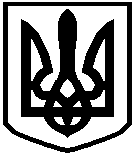 